Cartes Fait de solides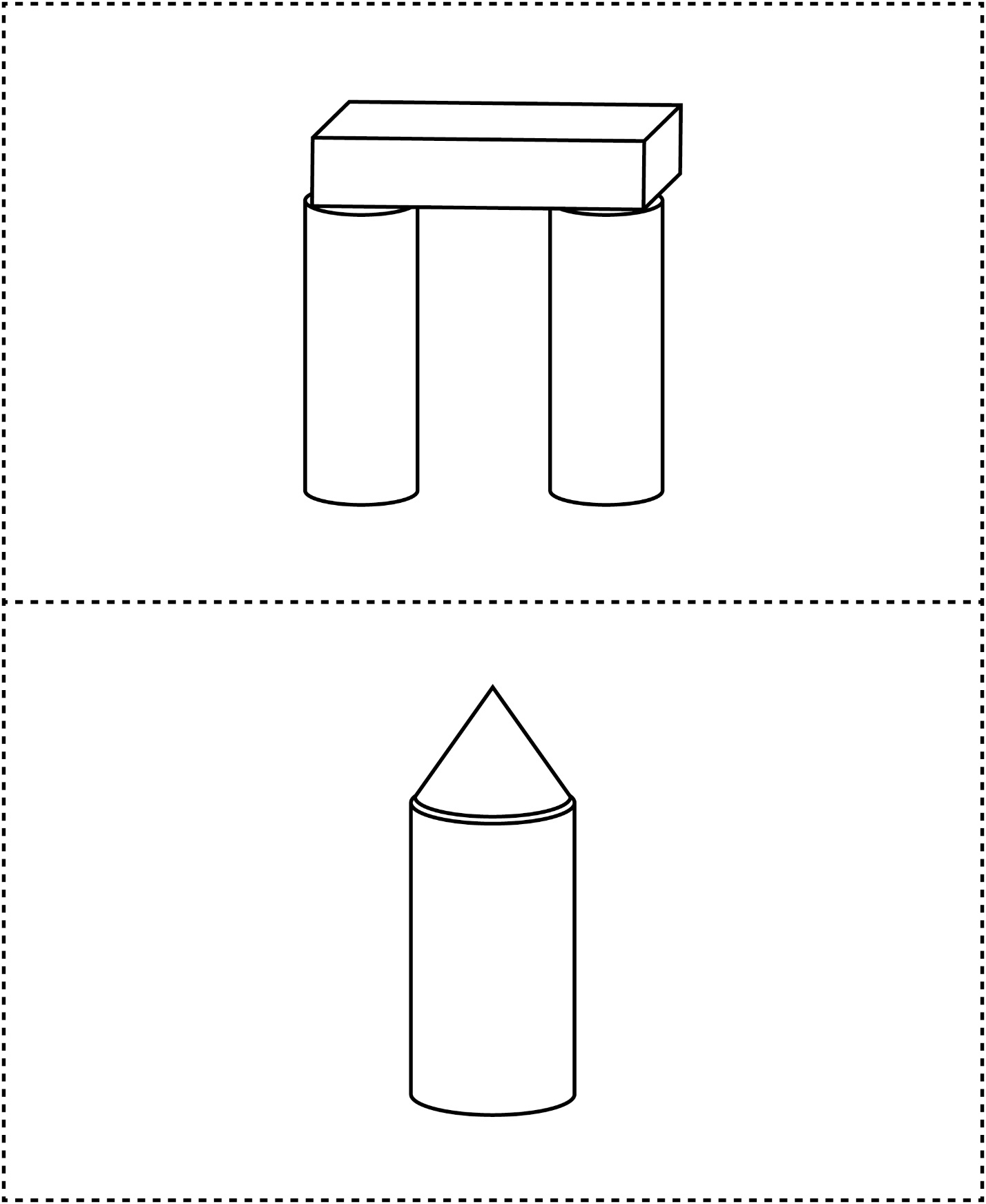 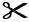 Cartes Fait de solides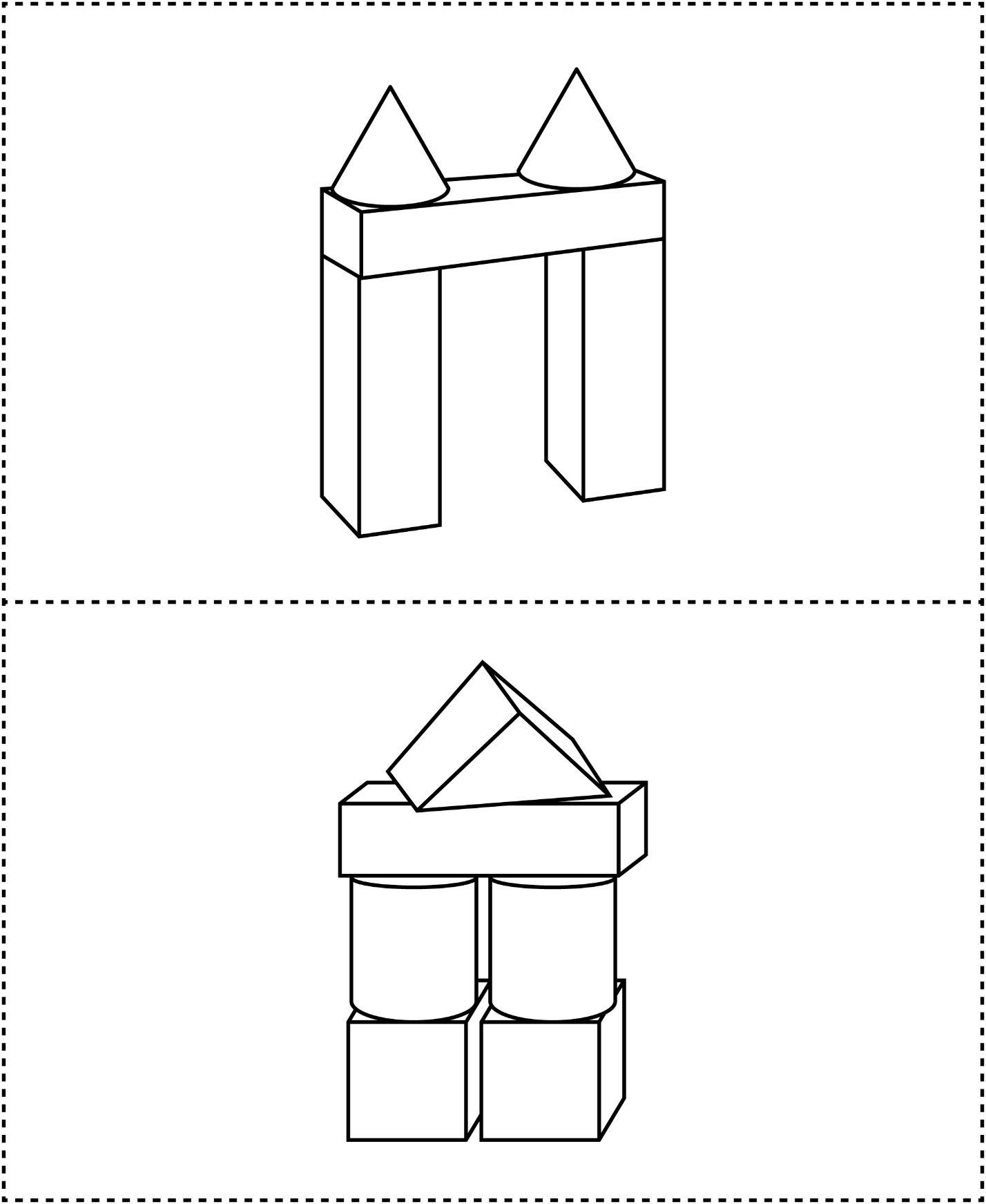 